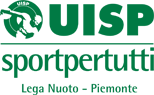  Elenco iscrizione atleti della Società - Squadra : Atleti iscritti n.                                                                                    	 Il responsabile: 		Accompagnatore: n.NOMINATIVOANNOCATEGORIANUMERO TESSERINONOTE1.2.3.4.5.6.7.8.9.10.11.12.13.14.15.